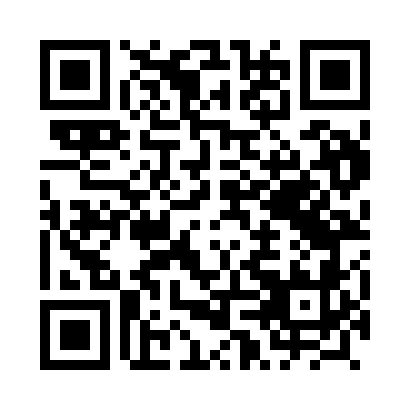 Prayer times for Zborowek, PolandMon 1 Apr 2024 - Tue 30 Apr 2024High Latitude Method: Angle Based RulePrayer Calculation Method: Muslim World LeagueAsar Calculation Method: HanafiPrayer times provided by https://www.salahtimes.comDateDayFajrSunriseDhuhrAsrMaghribIsha1Mon4:166:1112:395:077:088:572Tue4:136:0912:395:087:108:593Wed4:116:0712:395:097:129:014Thu4:086:0512:385:107:139:035Fri4:056:0212:385:117:159:056Sat4:026:0012:385:137:169:077Sun4:005:5812:385:147:189:098Mon3:575:5612:375:157:209:119Tue3:545:5412:375:167:219:1410Wed3:515:5212:375:177:239:1611Thu3:485:5012:375:187:249:1812Fri3:455:4812:365:197:269:2013Sat3:435:4512:365:207:289:2314Sun3:405:4312:365:217:299:2515Mon3:375:4112:365:227:319:2716Tue3:345:3912:355:237:329:3017Wed3:315:3712:355:257:349:3218Thu3:285:3512:355:267:359:3419Fri3:255:3312:355:277:379:3720Sat3:225:3112:345:287:399:3921Sun3:195:2912:345:297:409:4222Mon3:165:2712:345:307:429:4423Tue3:135:2512:345:317:439:4724Wed3:105:2312:345:327:459:4925Thu3:075:2112:335:337:479:5226Fri3:045:1912:335:347:489:5527Sat3:015:1712:335:357:509:5728Sun2:575:1612:335:367:5110:0029Mon2:545:1412:335:377:5310:0330Tue2:515:1212:335:387:5410:05